Avaliação Final do Estágio Supervisionado(Observação: Esta ficha de avaliação deve ser preenchida pelo preceptor na presença do estagiário)ESTÁGIO CURRICULAR SUPERVISIONADO No.    / Curso Bacharelado em Educação Física Estagiário:            Local de estágio:             Data de início:   Término:  Nome do Supervisor Local:             OUTRAS OBSERVAÇÕES SOBRE O ESTAGIÁRIO: Utilize o verso desta folha. (Cidade - UF), .        _______________________     	      _______________________ASSINATURA e CARIMBO DO SUPERVISOR LOCAL                      ASSINATURA ESTAGIÁRIO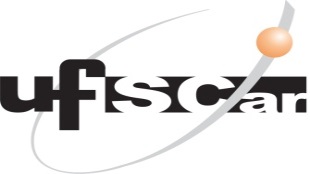 Coordenação do Curso de Bacharelado em Educação FísicaGRUPO I- CRITÉRIOS DE AVALIAÇÃO - (Aspectos Profissionais)   0 a 10,01. QUALIDADE DO TRABALHOConsiderar a qualidade do trabalho, tendo em vista o que seria desejável. 2. CRIATIVIDADE E INOVAÇÃOTalento e capacidade de identificar, sugerir, projetar e executar inovações úteis. 3. CUMPRIMENTO DAS TAREFAS PROGRAMADASConsiderar o volume de trabalho realizado dentro do padrão aceitável de qualidade. 4. ESPÍRITO INQUISITIVODisposição de esforço para aprender, curiosidade teórica e científica.5. INICIATIVA E AUTODETERMINAÇÃOCapacidade de realizar seus objetivos de estagiário sem influências externas. 6. CONHECIMENTOSPreparo técnico-profissional demonstrado no desenvolvimento das atividades programadas. SUBTOTAL GRUPO I GRUPO II- CRITÉRIOS DE AVALIAÇÃO - (Atitudes) 0 a 10,01. ASSIDUIDADEAusência de faltas e cumprimento de Horário. 3. DISCIPLINA E RESPONSABILIDADEPostura profissional e observância das normas internas da empresa, discrição quanto a assuntos sigilosos e zelo pelo patrimônio. 3. SOCIABILIDADEFacilidade de integração e bom relacionamento colegas e no ambiente de trabalho.4. COOPERAÇÃODisposição para cooperar com colegas e atender prontamente às atividades solicitadas. 5. INTERESSEComprometimento demonstrado para com as tarefas a serem realizadas. SUBTOTAL GRUPO I I